SECTION 1 – LISTENING (4pts)Part I. Listen and number the pictures. There is one example.(2 pts).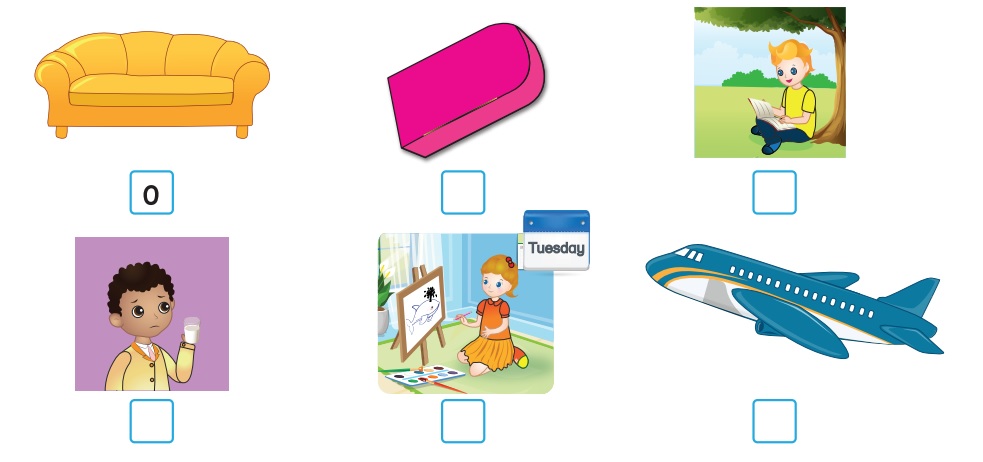 Part II. Listen and tick () the box. There is one example. (2 pts)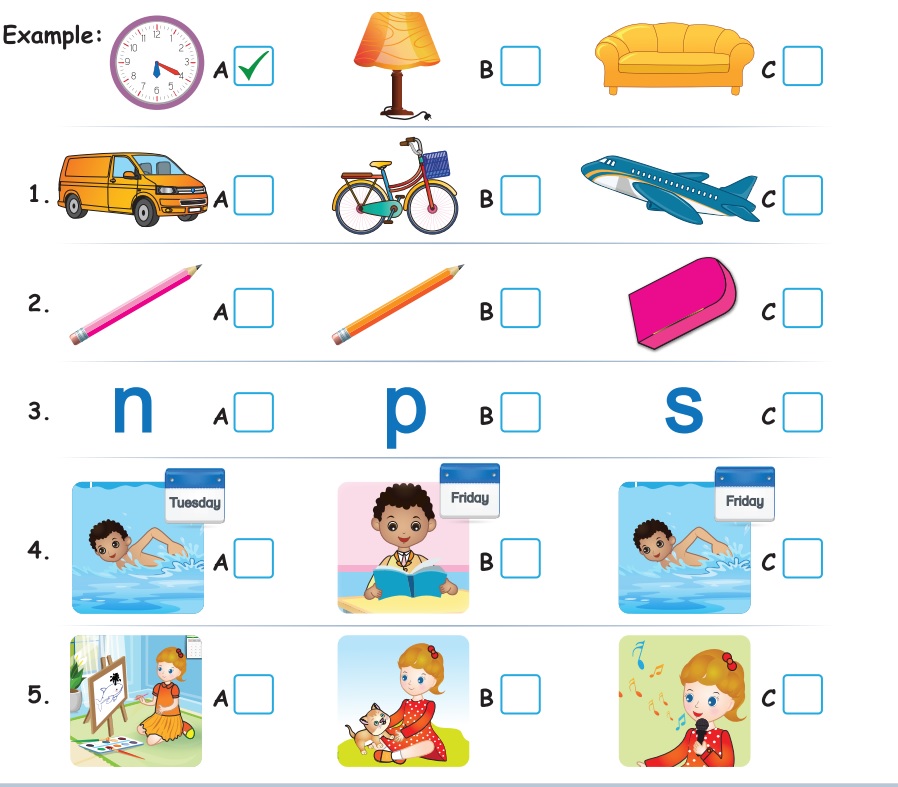 SECTION 2 – READING AND WRITING (5 pts)Part I. Look and read. Put a tick () or a cross () in the box. There are two examples. (2,5 pts)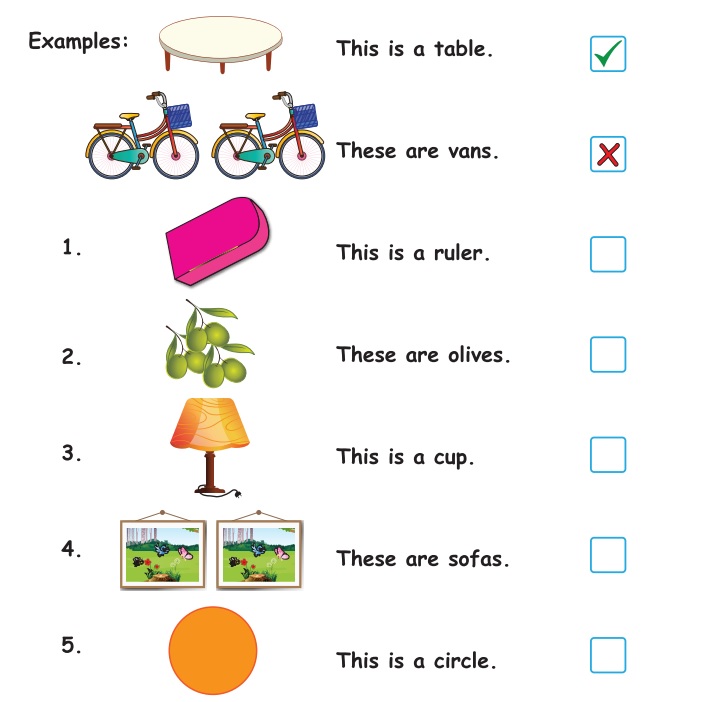 Part II. Look at the pictures. Look at the letters.     Write the words. There is one example. (2,5 pts)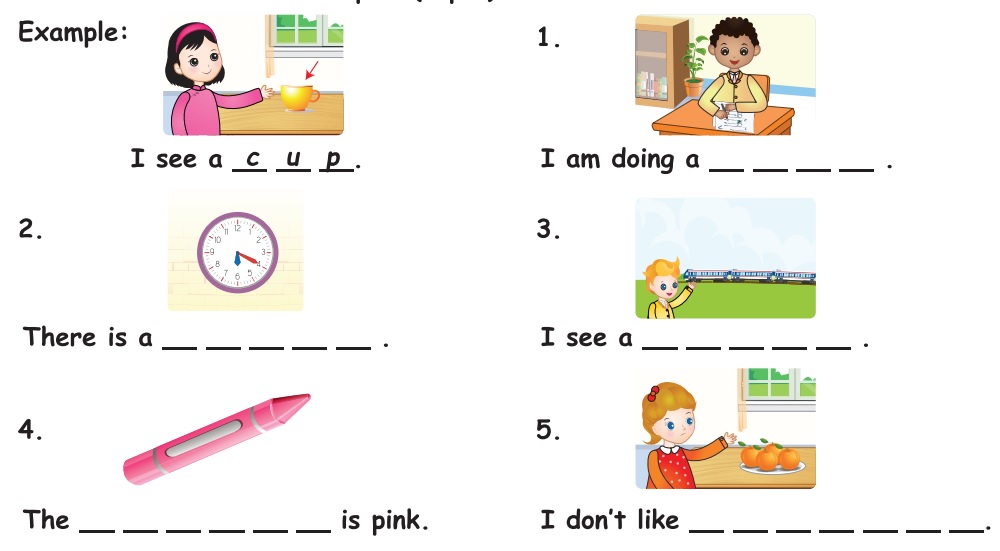 SECTION 3- SPEAKING (1Pt)Greetings. Now, look at the picture. Listen and answer. 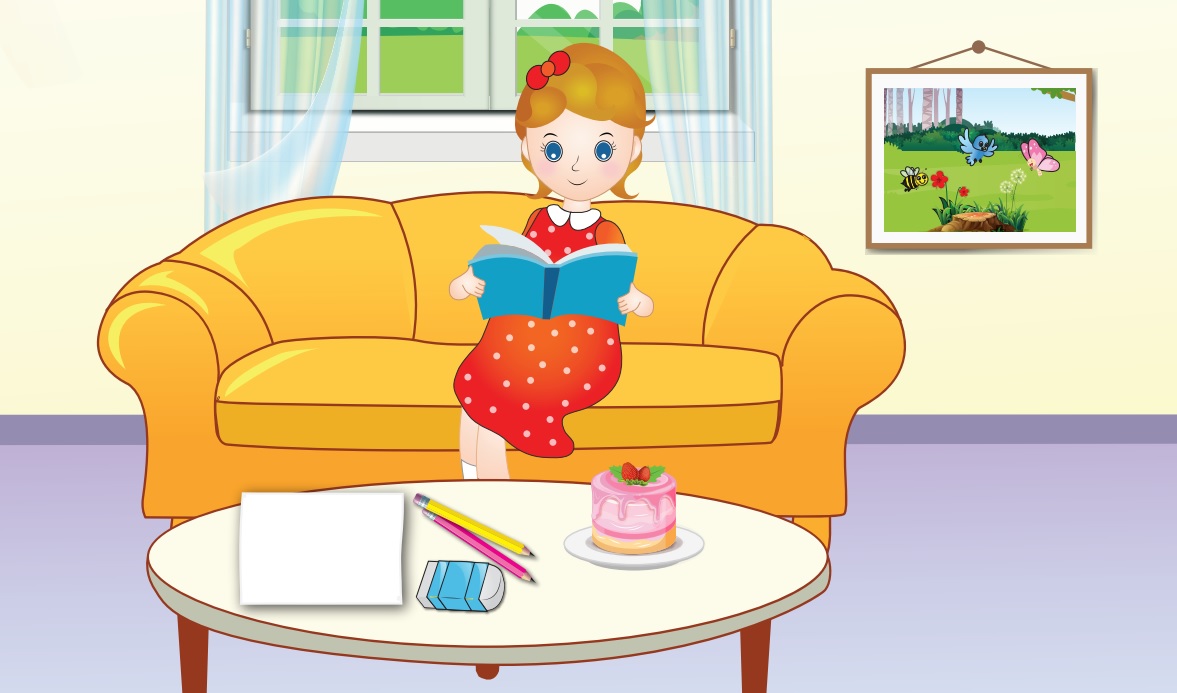 School: .......................................Full name: .......................................Class:.................................         PHONICS - SMART TEST 	LEVEL 2 - TERM 1 – Final Test                        School year: 2021-2022             Time: 40 minutesMARKSLISTENINGLISTENINGREADING AND WRITINGREADING AND WRITINGSPEAKINGTOTALCOMMENTSP1P2P1P2